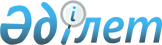 О создании комиссии по реформе здравоохраненияРаспоряжение Премьер-министра Республики Казахстан от 1 августа 1995 г. N 270-р
     В целях реализации поручения Президента Республики Казахстан
Н.Назарбаева от 3 июля 1995 года:
      1. Создать постоянно действующую комиссию по реформе
здравоохранения в следующем составе:
      Тасмагамбетов И.Н  -  Заместитель Премьер-министра Республики
                            Казахстан (председатель)
      Девятко В.Н.       -  Министр здавоохранения Республики
                            Казахстан (заместитель председателя)
      Добрица В.П.       -  заместитель заведующего Отделом
                            внутренней политики Аппарата Кабинета
                            Министров Республики Казахстан
                            (заместитель председателя)
      Дерновой А.Г.      -  заместитель Министра здравоохранения
                            Республики Казахстан, Главный
                            государственный санитарный врач
                            Республики Казахстан (секретарь)

                     Члены комиссии:

      Абылкасымов Е.А    -  директор Государственного фонда
                            обязательного медицинского
                            страхования Джайрем-Атасуской свободной
                            экономической зоны
      Аканов А.А.        -  начальник Главного управления подготовки
                            к работе с медицинскими кадрами
                            Министерства здравоохранения Республики
                            Казахстан
      Алиев М.А.         -  директор Научного центра хирургии имени
                            А.Н.Сызганова Министерства
                            здравоохранения, академик Национальной
                            академии наук Республики Казахстан
      Алдашев А.А.       -  ректор Казахского института
                            усовершенствования врачей
      Антонова Л.П.      -  генеральный директор совместного
                            казахско--американского учебно-лечебного
                            предприятия "Дарис" (по согласованию)
      Арыстанова С.Н.    -  начальник Главного управления экономики
                            здравоохранения Республики Казахстан
      Балмуханов С.Б     -  академик-секретарь медицинского отделения
                            Национальной академии наук Республики
                            Казахстан
      Бутина М.С.        -  председатель Республиканского комитета
                            профсоюза медицинских работников
                            (по согласованию)
      Дуйсекеев А.Д.     -  первый заместитель Министра
                            здравоохранения Республики Казахстан
      Дурумбетов Е.Е.    -  начальник Алматинского
                            облздравуправления
      Есбергенов С.Т.    -  референт Отдела внутренней политики
                            Аппарата Кабинета Министров Республики
                            Казахстан
      Жузжанов О.Т       -  директор Республиканского научного центра
                            медицинских и экономических проблем в
                            здравоохранении Министерства
                            здравоохранения Республики Казахстан
      Заика А.А.         -  начальник Главного управления организации
                            медицинской помощи матери и ребенка
                            Министерства здравоохранения Республики
                            Казахстан
      Измухамбетов Т.А.  -  директор Республиканского медицинского
                            училища
      Камалиев М.А.      -  заведующий кафедрой социальной гигиены
                            и организации здравоохранения Алматинского
                            медицинского института
      Катков А.Л         -  директор Государственного акционерного
                            предприятия ментальной медицины
                            Кустанайской областной психиатрической
                            больницы
      Кожаханов К.К.     -  проректор Алматинского государственного
                            медицинского института
      Коробейников А.И.  -  заместитель Министра труда Республики
                            Казахстан
      Красников В.Н.     -  заместитель главного врача
                            Республиканской санитарно-
                            эпидемиологической станции
      Кулмагамбетов И.Р  -  заведующий кафедрой Алматинского
                            медицинского института
      Кульжанов М.К.     -  заместитель Министра здравоохранения
                            Республики Казахстана
      Мырзабеков О.М.    -  директор Республиканского научно-
                            -производственного объединения
                            "Стоматология"
      Мусин Е.М.         -  начальник Главного управления организации
                            медицинской помощи Министерства
                            здравоохранения Республики Казахстан
      Новиков А.В.       -  заместитель начальника Южно-
                            Казахстанского областного департамента
                            здравоохранения
      Нургалиева Е.Н.    -  заместитель Министра юстиции Республики
                            Казахстан
      Садыкова А.Б.      -  президент Ассоциации врачей и провизоров
                            Казахстана, главный редактор медицинской
                            газеты "Ради жизни"
      Смагулов К.М.      -  первый заместитель Министра экономики
                            Республики Казахстан
      Султанов С.Е.      -  генеральный директор акционерного общества
                            "Медполимер", г.Павлодар
      Токсеитов Р.К.     -  заместитель Министра финансов Республики
                            Казахстан
      Шарманов Т.Ш       -  директор Научного центра региональных
                            проблем питания Национальной академии
                            наук Республики Казахстан
      Урмурзина Г.Г.     -  начальник Алматинского горздравуправления

     2. Комиссии:
      в месячный срок утвердить план работы по реформе
здравоохранения в республике:
      разрешить привлекать  к  работе по мере необходимости других
сотрудников министерств и ведомств:
      о проделанной работе информировать Кабинет Министров
Республики Казахстан ежеквартально.

     Премьер-министр






















































































































      
      


					© 2012. РГП на ПХВ «Институт законодательства и правовой информации Республики Казахстан» Министерства юстиции Республики Казахстан
				